Консультация для родителей
«Внимание! Юные велосипедисты!»Сегодня каждый ребёнок знает, что такое велосипед и как им управлять. Катание на велосипеде является хорошим спортивным увлечением, которое очень нравится детям. А задача родителей, сделать эти полезные и приятные занятия безопасными. Даже для маленьких велосипедистов есть соответствующие правила и ограничения при катании на велосипеде. Родителям необходимо в доступной форме рассказать о них ребёнку, объяснить правила и проследить за их соблюдением. Готовимся к первой поездке на велосипеде: На велосипеде должны быть звуковой сигнал и световозвращатели. Подберите ребёнку правильную экипировку. Разъясните правила дорожного движения для велосипедистов и для чего они нужны:важно объяснить ребёнку, где можно ездить, а где нельзя и опасно, и почему;приучайте останавливаться перед участками, где могут появиться другие транспортные средства, например, выезды из дворов и дворовые территории.Контролируйте маленького велосипедиста, будьте рядом, руководите его действиями;Объясните ребёнку, как он должен себя вести, а именно уважительно к остальным участникам дорожного движения. С самого детства, покупая малышу велосипед, учите его быть внимательным и ответственным участником дорожного движения. Объясняйте правила и рассказывайте, зачем они нужны. Обезопасив ребёнка правильной экипировкой, исправным транспортом и знаниями, вы будете за него спокойны.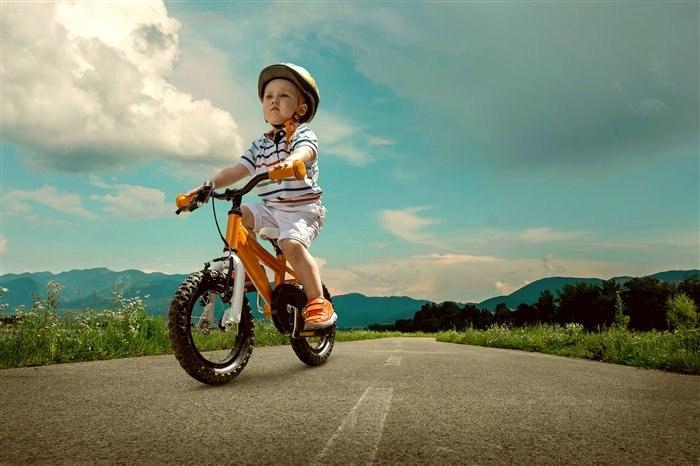 